	c	ޖަދުވަލު 33.01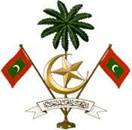 ކްރިމިނަލް ކޯޓުމާލެ،ދިވެހިރާއްޖެޝަރީޢަތުގެ ކުރިން ހުށަހަޅާފައިވާ ހުށަހެޅުމަށް ރައްދު ދޭ ފޯމްރައްދު ދޭ ފަރާތް ނަން:ދާއިމީ އެޑްރެސް:އައިޑީ ކާޑު ނަންބަރު:އުފަންތާރީޚް:ހައިސިއްޔަތު:ހުށަހެޅުން ހުށަހެޅި ފަރާތްނަން:ދާއިމީ އެޑްރެސް:އައިޑީ ކާޑު ނަންބަރު:އުފަންތާރީޚް:ހައިސިއްޔަތު:މައްސަލައާ ގުޅޭ މަޢުލޫމާތުޤަޟިއްޔާ ނަންބަރު:ބާވަތް:ހުށަހެޅުނު ތާރީޚް:ސެކްޝަން:ޝަރީޢަތުގެ ކުރިން ހުށަހަޅާފައިވާ ހުށަހެޅުންތަކަށް ދެވޭ ރައްދުޝަރީޢަތުގެ ކުރިން ހުށަހަޅާފައިވާ ހުށަހެޅުންތަކަށް ދެވޭ ރައްދުޝަރީޢަތުގެ ކުރިން ހުށަހަޅާފައިވާ ހުށަހެޅުންތަކަށް ދެވޭ ރައްދު1.1.1.2.2.2.3.3.3.4.4.4.5.5.5.6.6.6.7.7.7.8.8.8.ސޮއި:ތާރީޚް:ޚާއްޞަ އެންގުންތައް:ޚާއްޞަ އެންގުންތައް:ޚާއްޞަ އެންގުންތައް:މި ފޯމާއެކު ހުށަހަޅާ ލިޔުންތަކުގެ 2 (ދޭއް) ސެޓް ހުށަހަޅަންވާނެއެވެ. (އެކަކަށްވުރެ ގިނަ މީހުންގެ މައްޗަށް އެއް ހުށަހެޅުމެއް ހުށަހަޅާނަމަ، އެއިން ކޮންމެ މީހަކަށް ކޮޕީއެއް ހުށަހަޅަންވާނެއެވެ.)މި ފޯމާއެކު ހުށަހަޅާ ލިޔުންތަކުގެ 2 (ދޭއް) ސެޓް ހުށަހަޅަންވާނެއެވެ. (އެކަކަށްވުރެ ގިނަ މީހުންގެ މައްޗަށް އެއް ހުށަހެޅުމެއް ހުށަހަޅާނަމަ، އެއިން ކޮންމެ މީހަކަށް ކޮޕީއެއް ހުށަހަޅަންވާނެއެވެ.)މި ފޯމާއެކު ހުށަހަޅާ ލިޔުންތަކުގެ 2 (ދޭއް) ސެޓް ހުށަހަޅަންވާނެއެވެ. (އެކަކަށްވުރެ ގިނަ މީހުންގެ މައްޗަށް އެއް ހުށަހެޅުމެއް ހުށަހަޅާނަމަ، އެއިން ކޮންމެ މީހަކަށް ކޮޕީއެއް ހުށަހަޅަންވާނެއެވެ.)މި ފޯމު ފުރިހަމަވެފައިނުވާނަމަ، މި ފޯމު ކޯޓަށް ބަލައެއް ނުގަނެވޭނެއެވެ. މި ފޯމު ފުރިހަމަވެފައިނުވާނަމަ، މި ފޯމު ކޯޓަށް ބަލައެއް ނުގަނެވޭނެއެވެ. މި ފޯމު ފުރިހަމަވެފައިނުވާނަމަ، މި ފޯމު ކޯޓަށް ބަލައެއް ނުގަނެވޭނެއެވެ. ކޯޓުގެ ބޭނުމަށް:ކޯޓުގެ ބޭނުމަށް:ކޯޓުގެ ބޭނުމަށް:ބަލައިގަތް ފަރާތުގެ ނަން:މަޤާމް:ސޮއި:ތާރީޚް:ގަޑި: